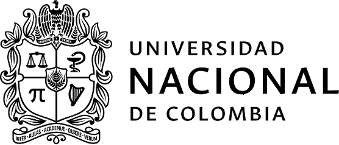 FORMATO DE INSCRIPCIÓN AL PROCESO DE SELECCIÓN DE BECARIOSPara participar en esta convocatoria certifico que la información suministrada es veraz.Nombre de la convocatoria para la Dependencia:  	Nombres y apellidos:  	Cédula:  	Teléfono:  	Dirección de residencia:  	Nombre de la EPS a la que está afiliado:  	Correo electrónico institucional:  	Programa académico en el que está matriculado:  	Facultad:		Sede:  	Porcentaje de avance en el programa académico:		P.A.P.A:  	Número de asignaturas registradas (carga académica):  	Disponibilidad horaria (total horas semanales):  	Relacione el(los) conocimiento(s) que tenga en el área de sistemas (software, lenguajes de programación, herramientas):  	Conocimiento de otros idiomas que habla, lee y escribe de forma Regular, Bien o Muy Bien:¿Cuál(es) de los conocimientos específicos que incluye la convocatoria certifica?:  	¿Cuál experiencia específica que incluye la convocatoria certifica?:  	Firma	FechaNOTA: La Universidad anulará la presente solicitud en caso de no ser verídica la información académica.Recuerde que, No debe disfrutar de ninguna otra beca de las otorgadas por la Universidad Nacional de Colombia, ni estar vinculado en otra modalidad que cree la UniversidadLunesMartesMiércolesJuevesViernesIdiomaHablaLeeEscribe